OP: The Neuron(Outcome 17)Biology 12									Name: __________________Directions: Use pages 897 and 898 as well as well as any external resources you may need to use for items you can’t find in the textbook.What is a neuron?  What is their purpose? A) Label the parts of the neuron (see structure names in data table below) using page 897 in the textbook.  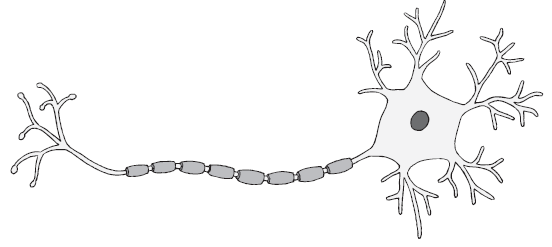 B)  What is the function of each structure within a neuron?  Use the textbook pages 897and 898 in the textbook and/or additional resources if requiredStructure NameFunctionDendritesNucleusCell body (soma)AxonMyelin Sheathnodes of RanvierAxon terminals